2019-2020 учебный год2019-2020 учебный год2019-2020 учебный год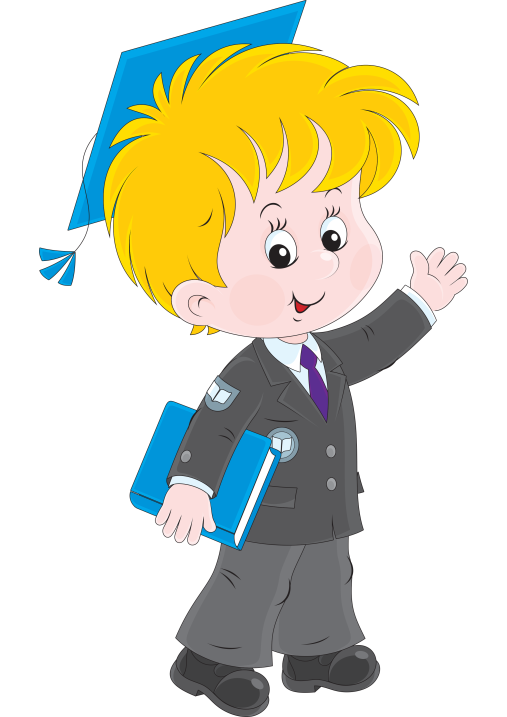 Расписаниеуроков1 класспонедельник1письмопонедельник2математикапонедельник3музыкапонедельник4технологиявторник1письмовторник2математикавторник3литературное чтениевторник4литературное чтениесреда1физкультурасреда2письмосреда3математикасреда4литературное чтениесреда5окружающий мирчетверг1физкультурачетверг2физкультурачетверг3письмочетверг4математикапятница1письмопятница2литературное чтениепятница3окружающий мирпятница4ИЗОпятница5классный час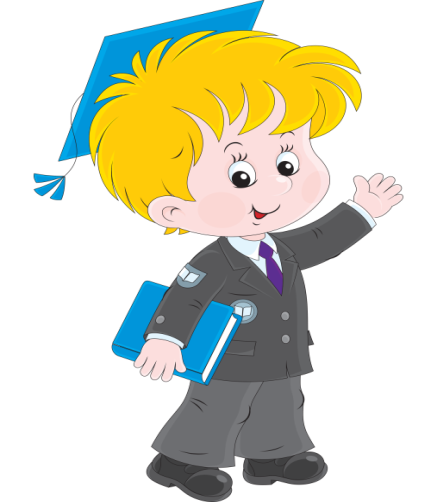 Расписаниеуроков2 класспонедельник1русский языкпонедельник2математикапонедельник3музыкапонедельник4технологияпонедельникБескомпьютерная информатика (факультатив)вторник1немецкий языквторник2математикавторник3литературное чтениевторник4литературное чтениевторник5родной русский язык (литературное чтение)среда1физкультурасреда2русский языксреда3математикасреда4литературное чтениесреда5окружающий мирчетверг1немецкий языкчетверг2физкультурачетверг3русский языкчетверг4математикачетверг5 Край, в котором я живупятница1русский языкпятница2литературное чтениепятница3окружающий мирпятница4ИЗОпятница5классный час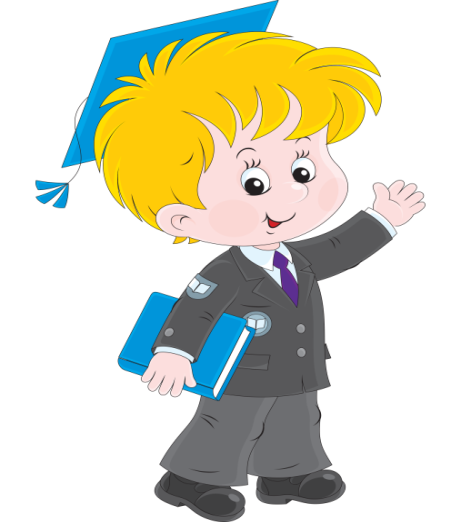 Расписаниеуроков4 класспонедельник1технологияпонедельник2физкультурапонедельник3математикапонедельник4литературное чтениевторник1литературное чтениевторник2немецкий языквторник3русский языквторник4окружающий мирвторник5ОРКСЭсреда1окружающий мирсреда2математикасреда3русский языксреда4музыкасреда5физкультурасредаБескомпьютерная информатика (факультатив)четверг1русский языкчетверг2математикачетверг3родной русский язык (литературное чтение)четверг4Край, в котором я живучетверг5ИЗОчетверг6классный часпятница1русский языкпятница2математикапятница3литературное чтениепятница4немецкий язык